Adding and Subtracting Algebraic Fractions GREEN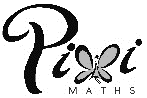 Adding and Subtracting Algebraic Fractions AMBERAdding and Subtracting Algebraic Fractions RED1)		2)	3)	4)	5)	6)	7)	8)	 To add or subtract algebraic fractions:Find a common denominatorFind equivalent fractions with that denominatorAdd or subtract the numerators and put the answer over the same denominatorSimplify if possible1)		2)	3)	4)	5)	6)	7)	8)	 To add or subtract algebraic fractions:Find a common denominatorFind equivalent fractions with that denominatorAdd or subtract the numerators and put the answer over the same denominatorSimplify if possible1)		2)	3)	4)	5)	6)	7)	8)	 